МИНИСТЕРСТВО  ОБРАЗОВАНИЯ  И  НАУКИ  РЕСПУБЛИКИ  КАЗАХСТАНКАЗАХСКИЙ НАЦИОНАЛЬНЫЙ ПЕДАГОГИЧЕСКИЙ УНИВЕРСИТЕТ ИМЕНИ АБАЯ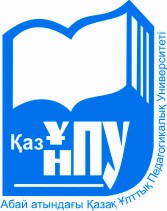               Утверждаю                                                   Директор  Института Сорбонна-Казахстан	  _____________ Нурлихина Г.Б. «_____» _____________2016 ж.Программавступительного экзамена в магистратурудля специальности 6М020200 «Международные отношения»Алматы,  2016Программа вступительного экзамена:По специальности 6М020200 «Международные отношения»Закон «об Образовании» Республики Казахстан, 27 июля 2007 г.ГОС стандарт РК № 261 приказом издан МОН РК Правила организации приема на обучение по программе послевузовского образования правительством РК №109 от 19 января 2012 г.Программа составлена на основе учебного плана утвержденной приказом  №158 от 10 апреля 2013 г, МОН РКСоставители: д. и. н., профессор  Кузнецов Е.А., д.п.н., профессор Матакбаева Л.Х., к.и.н., Сембинов М.К.Программа вступительного экзамена утверждена на Совете Института Сорбонна-Казахстан:       «___» ___________ 2016 г , протокол № ___Программа вступительного экзамена   по  специальности « Международные отношения»Введение в специальности  Программа предназначена для подготовки к экзамену  в магистратуру   по специальности 6М020200 – Международные отношения и составлена в расчете на то, что соискатели знакомы с курсами  по специальности «Международные отношения» в объеме бакалаврской программы. В данной программе отражены наиболее основополагающие проблемы  по истории международных отношений, современной системе международных отношений, внешней политике и дипломатии Республики Казахстан.Характер вступительного экзамена
(тематика, форма проведения, критерии оценки)Тематика экзаменаТематика  вступительного экзамена  охватывает комплекс международных проблем современного мира. Распад старого мирового порядка и контуры нового   в значительной степени актуализировали  проблемы международных отношений. В программу включены актуальные проблемы геополитических изменений современного мира, особенности внешней  политики Республики  Казахстан в условиях глобализации. Форма проведения экзаменаВступительный экзамен проводится в форме устного опроса по экзаменационному билету, который включает три вопроса, первый касается    истории  международных отношений и внешней политике, вторые вопросы охватывают  ключевые проблемы современной системы международных отношений. Третий вопрос определяет роль  Республики Казахстан в системе международных отношений.Критерии оценкиОценка «отлично» (10-8 балов) – глубокое знание всего программного материала, понимание сути и взаимосвязи рассматриваемых явлений и процессов; твердое знание основных положений смежных дисциплин; правильные, логически последовательные, полные и конкретные ответы на все вопросы экзаменационного билета и дополнительные вопросы членов экзаменационной комиссии.Оценка «хорошо» (7-6 баллов) – достаточно полное знание всего программного материала, понимание сути и взаимосвязи рассматриваемых процессов и явлений; правильные, последовательные, конкретные ответы на поставленные вопросы при свободном устранении замечаний по отдельным, частным аспектам ответов.Оценка «удовлетворительно» (5-4 балла) – твердое знание и понимание основных вопросов программы; конкретные, без грубых ошибок ответы на поставленные вопросы при устранении неточностей и ошибок при наводящих вопросах экзаменаторов.Оценка «неудовлетворительно» (3-1 балл) – неправильный ответ хотя бы на один из основных вопросов: грубые ошибки в ответе, непонимание сути излагаемых проблем; неуверенные и неточные ответы на дополнительные вопросы.Содержание программыЧасть 1. История международных отношений и внешняя политикаРаздел 1.Международные отношения в первой половине XX века. Дипломатия накануне и в годы первой мировой войны.Проблемы послевоенного мирного урегулирования. Версальская и Вашингтонская конференции. Революция  и  гражданская  война  в России,  и  реакция  мировых  держав. Японо-китайские соглашения в период  первой  мировой   войны. Двадцать одно требование Японии к Китаю. Итоги революционных событий в России(1917-1920).Лондонская международная конференция (1924г.) Ее решения и значения для международных  отношений в ЕвропеОбострение международной обстановки на Дальнем Востоке в конце 20-х-начале 30-х годов, агрессия Японии в Китае и    реакция мировых держав. Мировой  экономический  кризис  1929-1933 гг.  и  его   влияние  на  систему международных  отношении  в предвоенные  годы. Образование «очагов агрессии» в Европе и на Дальнем Востоке. Становление агрессивных внешнеполитических курсов Италии, Японии, Германии.Агрессивная внешняя политика Германии в Европе во второй пол.30-х годов. Аншлюс Австрии. Проблема Чехословакии и дипломатия западных держав и СССР. Мюнхенская конференция, ее решения и политические последствия. Гражданская  война  в  Испании (1936-1938г.г.) и  позиция мировых  держав. Международная обстановка и дипломатическая борьба весной и летом 1939 года. Проблема     создания системы коллективной безопасности. Пакт о ненападении между СССР и Германией, его содержания и политические последствия.Международные отношения накануне и в начальный период второй мировой войны. Международные отношения и внешняя политика СССР в годы Великой Отечественной войны.Раздел 2 Международные отношения  во второй половине XX века.Основные геополитические изменения в мире. Проблемы послевоенного мирного урегулирования. Международная обстановка в мире в конце 40-х начала 50-х гг.Дипломатия США и СССР на Ближнем и Среднем Востоке в 50 –е годы XX века.Проблема Индокитая в отношения между двумя политическими системами. Дипломатия США  в Латинской Америке 50-х годы  XX  века.Война в Корее и реакция мирового сообщества.  Действия многосторонней  дипломатии по урегулированию конфликта.Проблема Западного  Берлина и европейской  безопасности в первой половине 60-х годов.Региональные проблемы и мировая дипломатия в 60-е годы. Проблемы ядерной безопасности и разоружения в 60 годы. Договор о запрещении ядерных испытаний в трех сферах (.), его содержание и  международное значение;Договор о нераспространении ядерного оружия (.). Проблемы подписания и многосторонняя дипломатия.Новая Восточная   политика»  ФРГ в  отношении  стран Восточной  Европы в  начале 70-х годов, ее  значение  для  разрядки  международной  напряженности. Процесс Европейской интеграции в 70-е годы.Процесс созыва СБСЕ и многосторонней дипломатии в 1-й половине 70-х годов.Политические события на Ближнем и Среднем Востоке в 70-е годы. Обострение ближневосточной проблемы.Раздел 3 Международные отношения и  региональные проблемы  во второй половине 80-х годов. Международная обстановка в мире во второй половине 80-х годов. Предпосылки нового этапа в отношениях между двумя политическими системами.Новая политика  ФРГ в отношениях со странами Варшавского Договора. Смена внешнеполитического курса Советского руководства с приходом к власти  М.Горбачёва. Политика «нового мышления» МО: успехи и проблемы блока.Внешнеполитический курс администрации США в период президентства Дж. Картера.Региональные проблемы в многосторонней дипломатии в конце 80-х – начале 90-х годах.Советско-американские отношения во второй пол. 80х г. Новый подход СССР и США в решении региональных проблем. Дейтонские соглашения: содержание и значение для разрешения конфликта  в Боснии и Герцеговине.Деятельность ООН и других международных организаций по разрешению конфликтов в тропической Африке в 90-е годы XX века( Коте ди –Вуар , Либерия)Часть вторая. Современная система международных отношений Раздел 1.Природа и закономерности международных отношений. Формирование новой системы международных отношений. Проблемы нераспространения ядерного оружия и технологий и запрещения испытаний    ядерного оружия в мировой дипломатии  в 90-е годы. Проблемы ядерной безопасности в отношениях между Востоком и Западом после распада СССР (СНВ-1-2, Лиссабонское соглашение по ядерному оружию бывшего СССР). Международные организации как механизмы регулирования международных отношений. Современная дипломатия как средство регулирования  международных отношений  Проблема  энергетической безопасности и  ее влияние  на  международные отношения  в современном  мире.Раздел 2.  Региональные проблемы  международных отношенийВнешнеполитическая стратегия  США после холодной войны. Дипломатия СССР и США в период «Карибского кризиса». Истоки,  дипломатическая борьба и пути урегулирования конфликта .Балканская проблема и дипломатия ведущих мировых держав.Формирование новой системы межгосударственных отношений  в Европе. Исламская революция в Иране. Политические события в Афганистане    и реакция мирового  сообщества.Политические события на Африканском континенте (Эфиопия,     Намибия, Ангола) и многосторонняя дипломатия в 90-е  годы ХХ в. Тайваньская  проблема:   ее  истоки  и  современное  состояние.Проблема Джамму и Кашмира  в отношениях Индии и Пакистана,  ее  истоки и современное состояние.Иракская  проблема: особенности подходов   ведущих  стран  мирового сообщества.Раздел 3.Внешнеполитические процессы в СНГРаспад СССР, образование новых независимых государств и многосторонняя дипломатия.  Проблемы межэтнических конфликтов на территории бывшего СССР и пути их урегулирования.Сотрудничество в области обеспечения коллективной безопасности. Раздел 4. Региональные варианты  международной интеграцииИнтеграционные  процессы  в современном мире. Предпосылки и региональные особенности. Европейская интеграция  в глобальном контексте.Этапы создания  и деятельность  ОДКБ   по поддержанию  мира  и безопасности  на  евразийском пространстве.Этапы  создания и деятельность Шанхайской  Организации Сотрудничества (ШОС) на современном этапе. Интеграционные  процессы  в  Латинской Америке. Деятельность МЕРКОСУР  на современном этапе. Интеграционные  процессы  в  регионе Южной Азии   на современном этапе. Роль Индии  в  развитии  региональной  интеграции. Особенности интеграционных процессов  в СНГ .Раздел 5. Актуальные проблемы  международных отношений  в начале XXI  века.  Деятельность  антитеррористической  коалиции  в Афганистане  на  современном этапе,   предварительные  итоги.Страны   БРИКС : формирование нового центра международных отношений.Проблема  ядерной  безопасности  на  Корейском  полуострове  на  современном  этапе. Изменения  внешнеполитического  курса США    с    приходом  новой  администрации   президента Б. Обамы.Влияние событий  весны 2011 в Северной  Африке на систему международной безопасности. Обострение отношений  США и Ирана в  связи с   иранской  ядерной  проблемой  на  современном этапе.Часть  III. Внешняя политика Республики Казахстан  Раздел 1. Внешнеполитическая концепция  Республики Казахстан и проблемы международной безопасности. Вхождение РК  в систему  международных отношений. Казахстан и международные организации. Международные  инициативы Казахстана. Исторические циклы  развития  казахстанской  государственности  в книге  Н.А. Назарбаева «В  потоке  истории»«Мәнгілік  Ел» -основная  тема   послания  2014г. «Казахстанский путь– 2050: единая  цель, единые интересы, единое будущее»)   и концепт национальной идеологии Раздел 2.  Политика Республики Казахстан  в рамках СНГИдея  евразийского союзаКазахстанско  - российские отношения на современном этапе.Казахстанско-узбекские  отношения  на современном этапе. Казахстанско-туркменские отношения  на современном этапе.Основные аспекты региональной  безопасности в Центральной Азии.События  в Кыргызстане (апрель-июнь 2010 г.) и реакция  мирового сообщества. Таможенный союз : становление и перспективы.Казахстан и закавказские  республики.Деятельность  ОДКБ   по поддержанию  мира  и безопасности  на  евразийском пространстве. Президент РК Н.А.Назарбаев  о  причинах  кризиса  и мерах  по  его  преодолению  в  статье «Ключи  от  кризиса»Раздел 3.  Азиатское направление  внешней политики Республики Казахстан. Отношения  Республики Казахстан со странами Арабского  востока  на современном этапе.Председательство Казахстана  в ОИСОтношения Республики Казахстан со странами АТР на современном этапе.Казахстанско-китайские  отношения на современном этапе. Этапы  создания и деятельность Шанхайской  Организации Сотрудничества (ШОС) на современном этапе.Деятельность СВМДА   по  укреплению  мира и безопасности в Центральной Азии на современном этапе.Раздел 4.Отношения  Республики  Казахстан  со странами  американского  континента. Казахстанско-американские отношения  на современном этапе.Отношения  Республики  Казахстан  со странами  Латинской Америки  на современном этапе.Раздел 5. Европейское направление  внешней политики Республики Казахстан. Отношения Республики Казахстан   со странами Европейского Союза на современном этапе. Приоритеты политики Казахстана на посту страны-председателя ОБСЕ в 2010 году. Астанинский  форум ОБСЕ  и его  решения.                                       Вопросы вступительного  экзамена                                в магистратуру  по  специальности   6М0202001.Дипломатия накануне и в годы  первой мировой войны.2.Изменение политического баланса сил на мировой арене в конце   войны. 3.Политика мировых держав в Китае и на Дальнем Востоке в конце 19-начале 20 века. Доктрина  Хэя, Русско-Японская  война и  ее  итоги. 4.Региональные конфликты в начале XX века. Марокканская проблема. Балканский кризис в предвоенные годы.5.Революция  и  гражданская  война  в России,  и  реакция  мировых  держав. Брестский мир и его политические последствия.6.Японо-китайские соглашения в период  первой  мировой   войны. Двадцать одно требование Японии к Китаю.7. Геополитические  итоги Парижской мирной конференции (1919г.). Лига наций.  8.Итоги революционных событий в России(1917-1920). 9.Лондонская международная конференция (1924г.) Ее решения и значения для международных  отношений в Европе. 10.Проблемы международной безопасности и разоружения в мировой дипломатии в 20-е годы. 11.Проблема Марокко в отношениях Франции и Германии в начале ХХ века. 12.Обострение международной обстановки на Дальнем Востоке в конце 20-х-начале 30-х годов, агрессия Японии в Китае и    реакция мировых держав. 13.Международная обстановка в конце 20-х годов. Мировой экономический кризис и  его влияние на международное отношения и баланс сил на международной арене.14..Вашингтонская международная конференция 1920 г. Её решение и значение для развития      международных отношений на Дальнем Востоке.15. Проблема Турции в  начале 20-х годов. Севрский мирный договор его политические последствия. Лозаннская  конференция и  проблема  проливов. 16. Проблема взаимоотношений между СССР и странами Запада в 20-е годы (Генуэзская конференция, Рапалльские соглашения).17. Мировой  экономический  кризис  1929-1933 гг.  и  его   влияние  на  систему международных  отношении  в предвоенные  годы. 18. Проблемы разоружения и международной безопасности в деятельности Лиги Наций в конце 20-х начале 30-х гг.19.Образование очагов агрессии в Европе и на Дальнем  Востоке. Становление агрессивных внешнеполитических курсов  Италии, Японии , Германии.20.Внешняя политика Германии в Европе во второй пол.30-х годов. Аншлюс Австрии. Проблема Чехословакии и дипломатия западных держав и СССР. Мюнхенская конференция, ее  решения и политические последствия. 21.Гражданская  война  в  Испании(1936-1938г.г.) и  позиция мировых  держав. 22.Международная обстановка и дипломатическая борьба весной и летом 1939 года. Проблема     создания системы коллективной безопасности. Пакт о ненападении между СССР и Германией,  его содержания и политические последствия.23.Начало Великой  Отечественной войны и реакция политического  руководства США и   Великобритании на это событие. 24.Проблема становления антигитлеровской коалиции в начальный период  войны.  25.Московская конференция министров иностранных дел и Тегеранская конференция глав стран антигитлеровской коалиции (1943). Их  основные проблемы, решения и значения для победы в войне и послевоенного мира.26.Проблема Польши в отношениях между США, Великобританией и СССР на заключительном этапе  второй мировой войны.27.Проблема Германии и Западного  Берлина в отношениях между СССР, США и ее союзниками. 28. «Доктрина Трумэна». Причины принятия, ее содержание и значение.29.Проблема заключения мирных договоров. Основные геополитические изменения в мире  после войны.30.Международная обстановка в мире в конце 40-х начале 50-х гг.XX века.31.Проблема Индокитая в отношения между двумя политическими системами. 32.Бандукская    международная  конференция (1955г.),  ее  решения  и значение  для   международных  отношений.33.Начало полной конфронтации между США и СССР после войны. «Холодная война».34.Проблема Западного Берлина и Европейской  безопасности в первой половине 60-х годов.35.Региональные проблемы и мировая дипломатия в 60-е годы. Проблема Конго и многосторонняя дипломатия.36.Проблемы ядерной безопасности и разоружения в 60 годы. Договор о запрещении ядерных испытаний в трех сферах (.), его содержание и  международное значение;37.Обострение Ближневосточной проблемы. Арабо-израильская война 1967г. 38.Международная обстановка и  региональные проблемы в мире во второй половине 80-х годов.  39.«Новая восточная   политика»  ФРГ в  отношении  стран Восточной  Европы в  начале 70-х годов,  ее  значение  для  разрядки  международной  напряженности.40.Процесс созыва СБСЕ и многосторонней дипломатии в 1-й половине 70-х годов.41.Политические события на Ближнем и Среднем Востоке в 70-е годы..42. Основные этапы становления европейской интеграции.43.Процесс европейской интеграции в 70-е годы.44.Международная обстановка в мире во второй половине 80-х годов. Предпосылки нового этапа в отношениях между двумя политическими системами.45.Региональные проблемы в многосторонней дипломатии в конце 80-х – начале 90-х годах.46.Советско-американские отношения во второй пол. 80-х г. Новый подход СССР и США в решении региональных проблем. Дейтонские соглашения  их  содержание и значение для разрешения   конфликта в Боснии и Герцеговине.47.Исламская революция в Иране. 48.Балканская проблема и дипломатия ведущих мировых держав.49.Проблема Европейской безопасности в отношениях между Востоком и Западом. Дипломатическая борьба вокруг вопроса размещения новых советских и американских ракет в Европе (Евроракеты). 50.Деятельность ООН и других  международных  организаций  по разрешению  конфликтов в  тропической Африке в 90-е годы ХХ в.(Коте ди-Вуар, Либерия).51.Политические события на Африканском континенте (Эфиопия,     Намибия, Ангола) и многосторонняя дипломатия.52.Распад СССР, образование новых независимых государств и многосторонняя дипломатия. Проблемы межэтнических конфликтов на территории бывшего СССР и пути их урегулирования.53.Абхазская проблема   в  отношении  Грузии и России: ее  истоки и  современное  состояние.54.Приднестровская проблема   в  отношениях  Республики Молдова и России  на современном этапе.55.Проблема Южной Осетии, ее  истоки  и современное  состояние.56.Проблема  Нагорного Карабаха  в отношениях  Армении  и Азербайджана,  ее  истоки57.Проблема  Джамму и Кашмира  в отношениях Индии и Пакистана,  ее  истоки и современное состояние.58. Иракская  проблема  ее причины  и позиция   ведущих  стран  мирового сообщества.59.Тайваньская  проблема   ее  истоки  и  современное  состояние. 60.Отношения  США и  Ирана в связи с иранской ядерной программой.  61.Проблема  энергетической безопасности и  ее влияние  на  международные отношения  в современном  мире.62.Интеграционные  процессы  в  регионе Южной Азии   на современном этапе. Роль Индии  в  развитии  региональной  интеграции63.Казахстанско-узбекские  отношения  на современном этапе. 64.Проблема   создания американской  системы ПРО  в  отношениях  между  Россией и США  на современном этапе.65.Казахстанско-туркменские отношения  на современном этапе.66.Казахстанско-российские  отношения  на современном этане.67.Казахстанско-китайские  отношения на современном этапе.68.Этапы  создания и деятельность Шанхайской  Организации Сотрудничества (ШОС) на современном этапе.69.Отношения  Республики Казахстан со странами Арабского  востока  на современном этапе.70.Этапы создания  и деятельность  ОДКБ   по поддержанию  мира  и безопасности  на  евразийском пространстве.71.Отношения Республики Казахстан со странами АТР на современном этапе.72.Интеграционные  процессы  в  Латинской Америке. Деятельность МЕРКОСУР  на современном этапе.73.Казахстанско-американские отношения  на современном этапе.74.Деятельность  антитеррористической  коалиции  в Афганистане Причины и последствия.75.Обострение отношений  США и Ирана в  связи с   иранской  ядерной  проблемой  на  современном этапе.76. Председательство РК в Организации  Исламского Сотрудничества.   77.Внешнеполитические  задачи  в  Послании Президента РК Н.А.Назарбаева  народу  Казахстана  2007 «Новый  Казахстан  в новом мире».78.Интеграционная политика    Республики  Казахстан в СНГ. 79.Основные аспекты региональной  безопасности в Центральной Азии.80.Этапы  создания и деятельность Шанхайской  Организации Сотрудничества (ШОС) на современном этапе.81.События  в Кыргызстане (апрель-июнь 2010 г.) : причины и последствия.82.Роль СНГ в системе  международных отношений.83. Мәнгілік  Ел-основная тема   послания  «Казахстанский путь– 2050: единая  цель, единые интересы, единое будущее»)   и концепт национальной идеологии 84. Роль долгосрочных стратегии в развитии современного Казахстана.(По Посланию Президента РК «Казахстанский путь– 2050: единая  цель, единые интересы, единое будущее).85.  Достижения  Казахстана в условиях состоявшегося государства (По  Посланию Президента РК «Казахстанский путь– 2050: единая  цель, единые интересы, единое будущее»).86.Сотрудничество Казахстана с региональными экономическими и международными  финансовыми организациями87. Проблемы диалога в международных отношениях. Новый формат диалога – G20 - Global, предложенный Казахстаном на астанинском Экономическом форуме.  88.Политические  события   весна 2011  года на Ближнем Востоке.89. Приоритеты и задачи внешней политики  Казахстана (По Концепции внешней политики Республики  Казахстан на 2014-2020гг). 90.Манифест Мир ХХI век Президента Республики Казахстан и его международное значение на современном этапе.Литература:Абдулпаттаев С.И. Халықаралық қатынастардың қазіргі проблемалары А.,2006. -192б.. Асанбаев М. Аравийские  монархии: общество,власть и государство.-А.2009.-208сБарышников Д.Н. Конфликты и мировая политика: Учебное пособие /. - М. : Восток- Запад, 2008. - 384 с. Бжезинский З. Великая шахматная доска. Господство Америки и его геостратегические императивы.- М., Международные отношения,1999.-256с.Бурханов К. Казахстанский путь в дилемме: Восток или Запад? . - Астана : Елорда, 2010. - 336 с. Булекбаев С.Б. Казахстан и сопредельные с ним государства в мире глобального транзита : Монография . - Алматы : КазУМОиМЯ им. Абылай хана, 2012. - 374 с. Европа в системе международных отношениий.1917-1945.- Свердловск,1990.-348с.Европейская интеграция: происхождение и развитие Европейского  Союза.-М.,1996.Жабина Ж.Р.Политика международных организаций в Центральной Азии.-Алматы,2007.-322с.История международных отношений  в новое время.  /под ред. Г.А. Байзаковой – В 2-х т.– Алматы.- 2006 -340с. История международных отношений. Основные этапы с древности до наших дней : Учебное пособие / ред.: Г. В. Каменская, О. А. Колобов, Э. Г. Соловьев. - М.: Логос, 2007. - 712 с.Казанцев А. Политика стран Запада в Центральной Азии: проекты ,дилеммы,противоречия.-М.-2009.-186с..Ланцов С.А. Мировая политика и международные отношения .-СПб.,2006.-448с. Лаумулин, Мурат.Центральная Азия в зарубежной политологии и мировой геополитике :   / М. Лаумулин. - Алматы : КИСИ при президенте РК.Т V : Центральная Азия в ХХІ столетии. - 2009. - 440 с. Казахстан и Организация "Исламская конференция" : Монография / ред. Б. К. Султанов. - Алматы : Казахстанский институт стратегических исследований при Президенте РК, 2011. - 268 сКальвокоресси П. Мировая политика после 1945г в 2-х кн.-М.,2000.-464сКиссинджер Г.Дипломатия.-М.-1997.-849с.Матакбаева  Л.Х.  Интеграционная  политика  РК.- Алматы, 2000.-197с.Матакбаева Л.Х Развитие интеграционных процессов в мировом сообществе.- А.АГУ им.Абая.-2002.-42с. Мариченко А.В.. Геополитика : учебное пособие . - М. : Инфра-М, 2010. - 429 с. .Международные отношения: теории, конфликты, организации : Учебное пособие/  Под ред. П.А. Цыганкова. - М. : Альфа-М, 2004. - 288 с. - Назарбаев  Н.А.  В  потоке  истории. – Алматы, 1999Назарбаев  Н.А.  На  пороге  21 века. –Алматы.- 1996.-288сНазарбаев Н.А. Критическое десятилетие.- Алматы ,2003.-240с.Послание Президента РК- Лидера нации  Н.А Назарбаева  Народу Казахстана «Стратегия «Казахстан -2050»: Новый политический курс состоявшегося государства// Мысль .-2013г -№1Послание   Главы  Государства  Нурсултана  Назарбаева  Народу  Казахстана Президента РК «Казахстанский путь– 2050: единая  цель, единые интересы, единое будущее) // Казахстанская правда  18 января 2014г.Современные глобальные проблемы мировой политики./под ред.М.М. Лебедевой -М.-:2009.-256с.Мировая политика и международные отношения /Под ред С А Ланцова-Спб: Питер , 2007.-448с. Современные международные отношения и мировая политика  / под ред. А.В.Торкунова. – М.,2004.-991с.Страны и регионы мира в современных международных отношениях /Колл.авторов.Под ред. М.С.Ашимбаева..-Алматы: ИН. Мировой экономики и политики при Фонде Первого Президента РК ,2006.-500с. Международные отношения: теории, конфликты, движения, организации/под ред..-  П.А. Цыганкова.- М..-2004.-288с.Токаев К.К. Внешняя политика Казахстана в условиях глобализации.- Алматы,2000.- 584сТокаев К.К.Под стягом независимости: Очерки о внешней политике Казахстана.- Алматы,1997.-736с.Токаев К.К. Дипломатия Республики Казахстан.-Астана.-2001.-552с. Политика и интересы мировых держав в Казахстане / Под ред.Б.Султанова .- Алматы,2002.-297сТулешов В.У.Азиатский путь: история  XXI : Монография .Ч1- Алматы,2010.-192с.Хан. Г. Б. Қазахстан  Республикасының  сыртқы  саясаты. - Алматы, 2003.-512с.. Фукуяма Ф. Сильное государство: управление и мировой порядок в XXI веке.- М.-2007.-220с. 